Iskolakert projektOtthoni megfigyelések,kerti munkák a digitális munkarend bevezetését követőenAz 5. osztályos T.Krisztián küldte a kertben végzett munkákról a képet.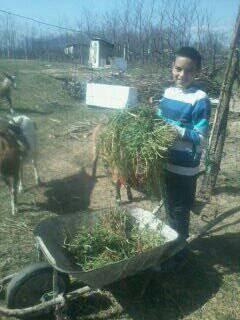 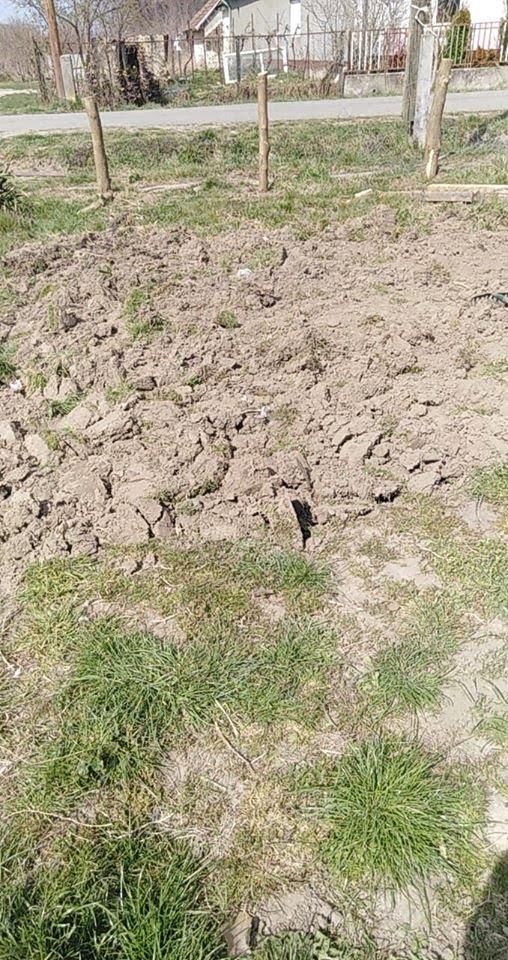  Az 5. osztályos B.Milán a kerti ásás munkálataiban vett részt és az eredményt fotózta le.
O. Réka 5. osztályos tanuló a virágoskert rendbe tételénél segített.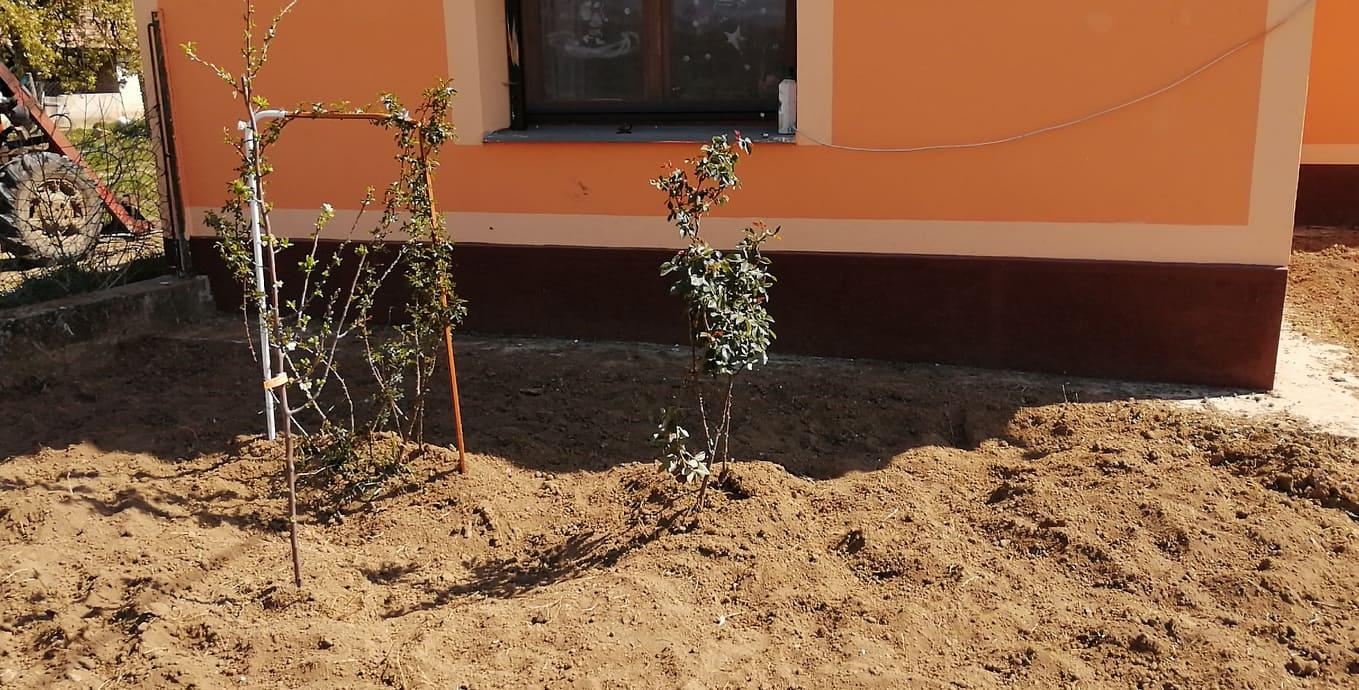 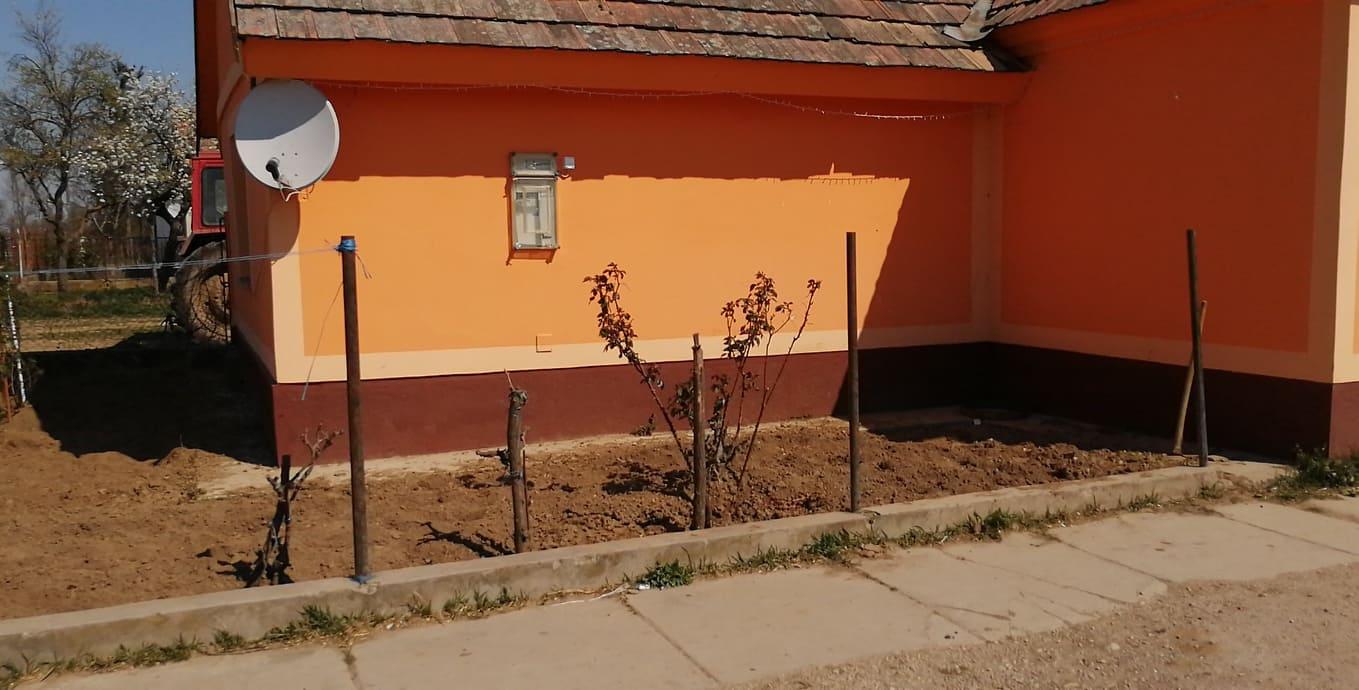 Zeller és zöldség hajtatásáról B. Richárd (É/2) küldött képeket.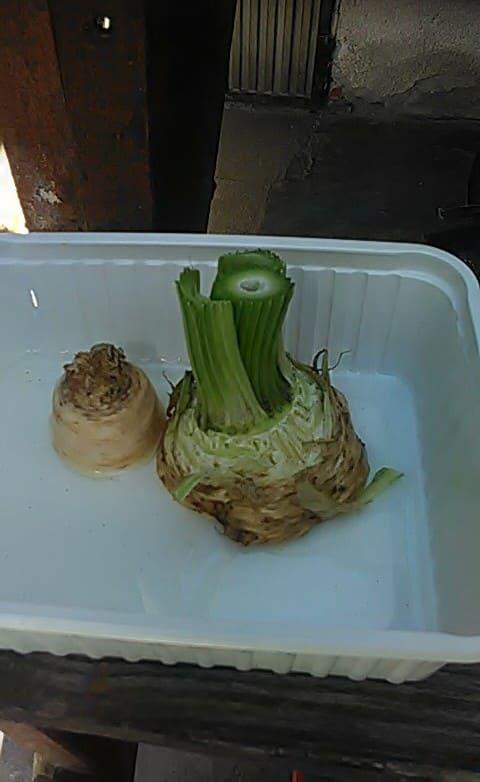 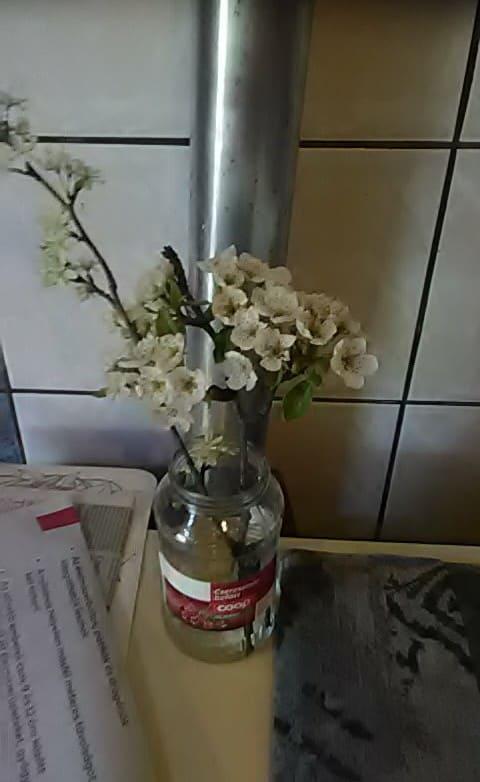 A virágzó gyümölcsfa ágának változásait is figyelemmel kísérte.É/1 Csodabogarak csoportból érkezett megfigyelések képei.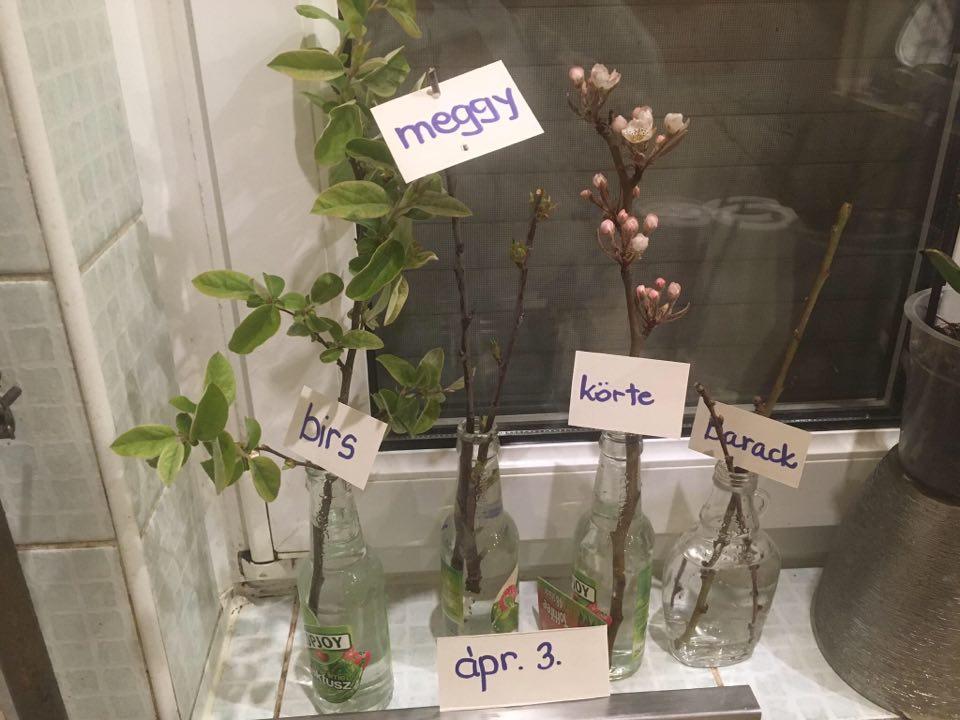 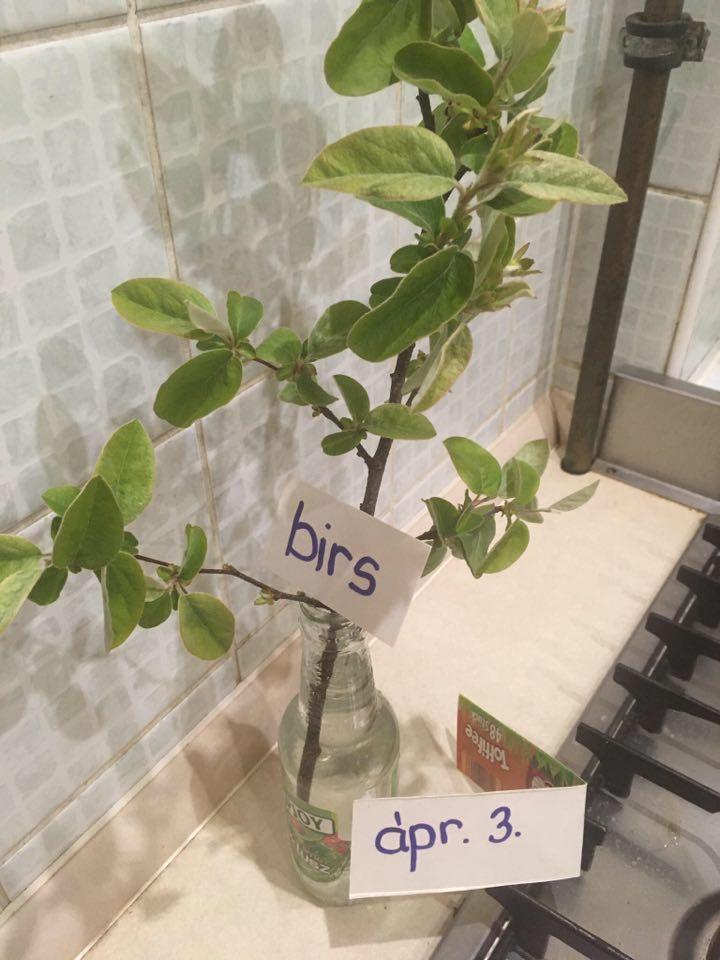 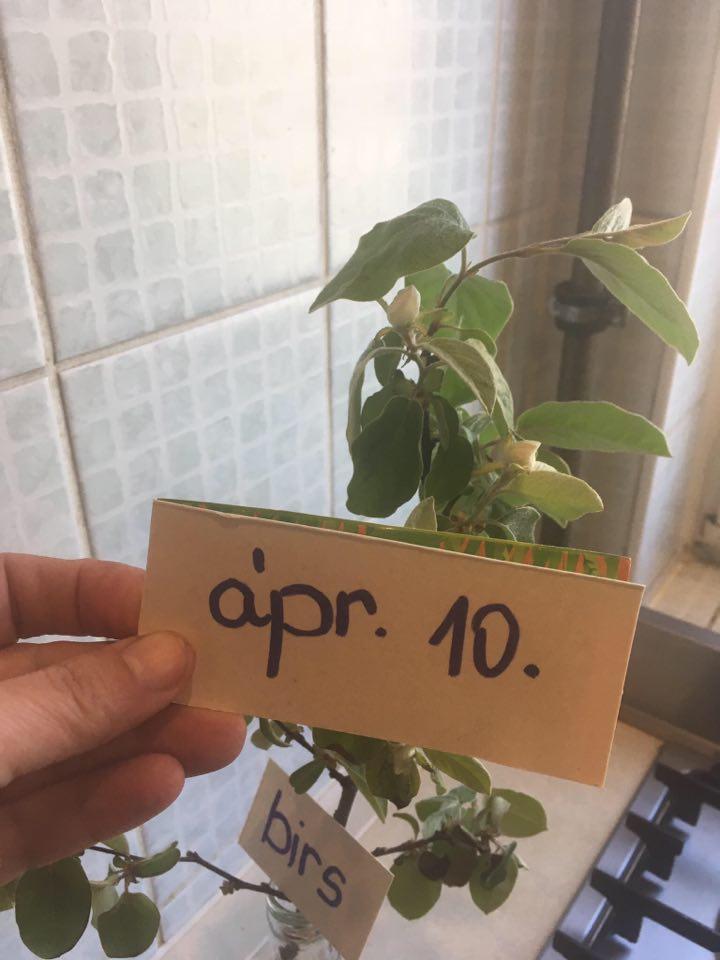 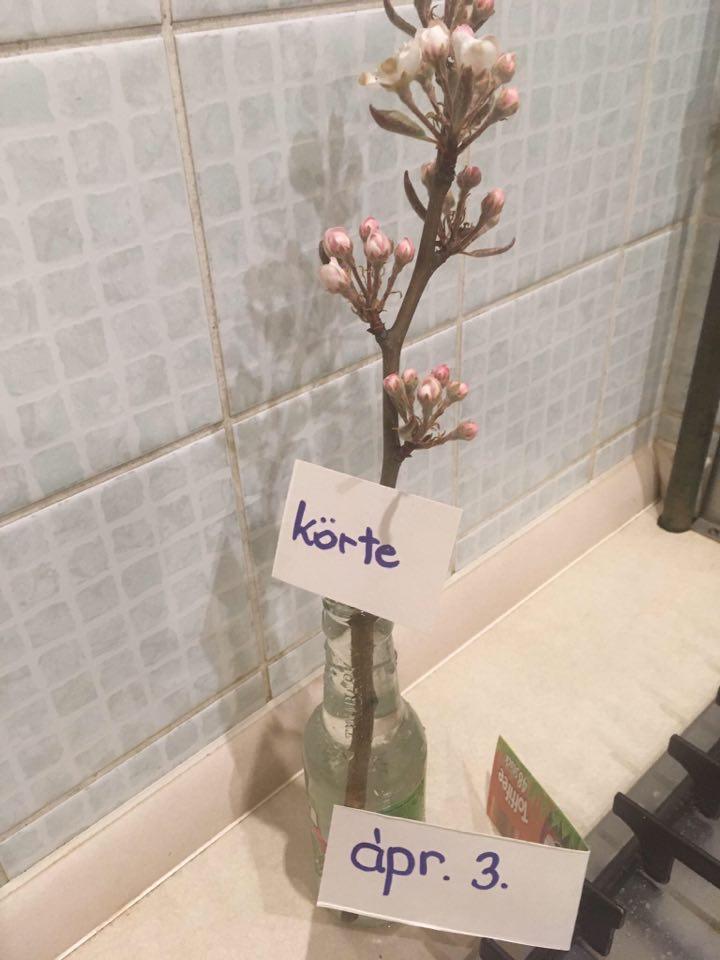 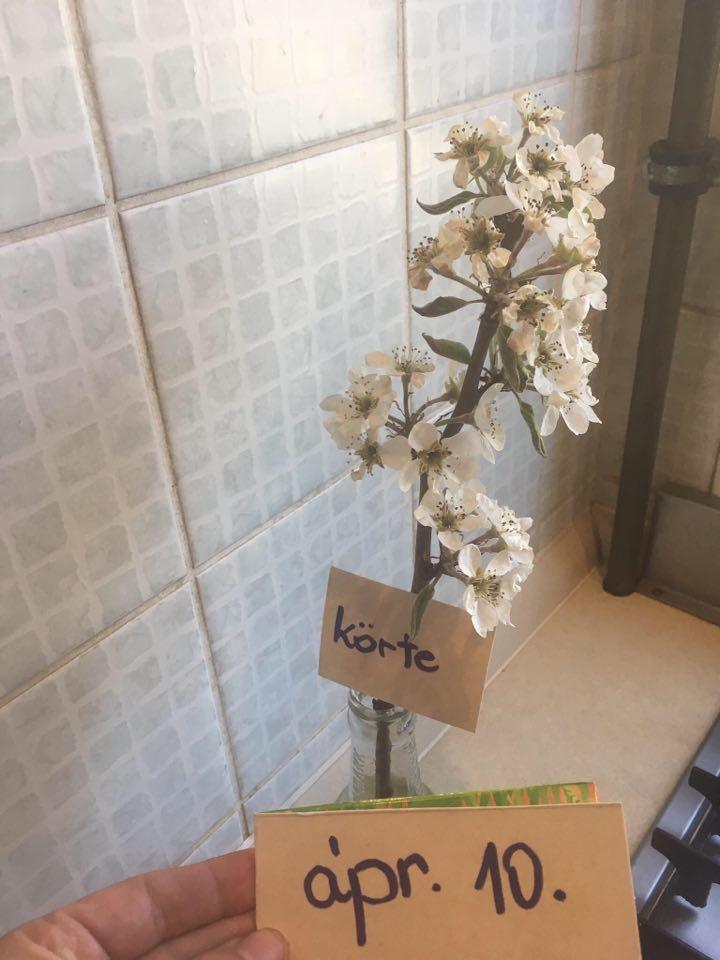 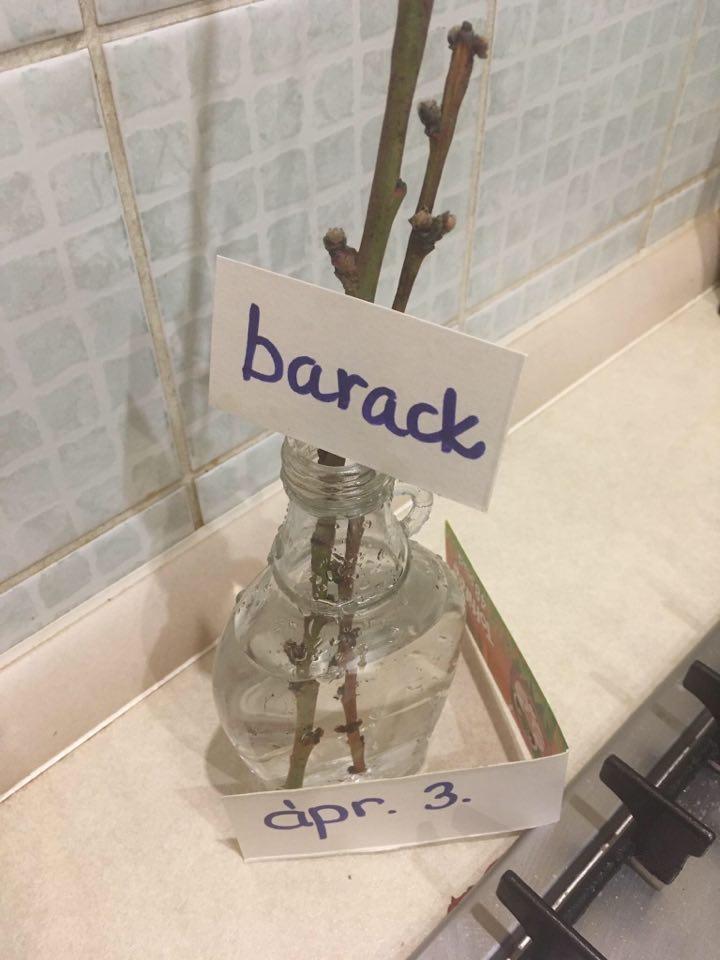 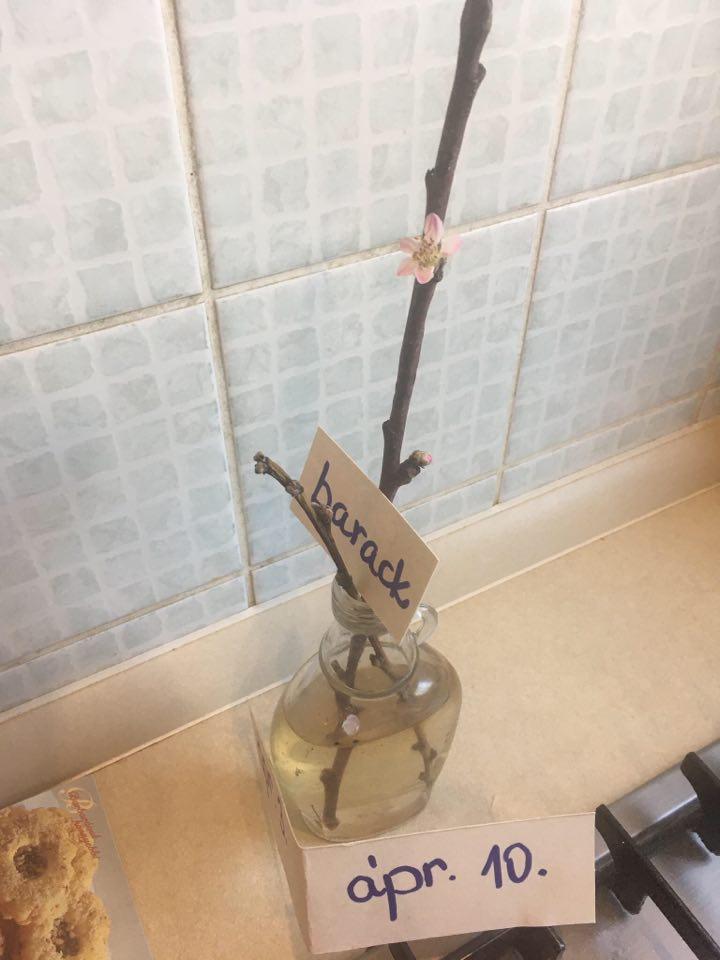 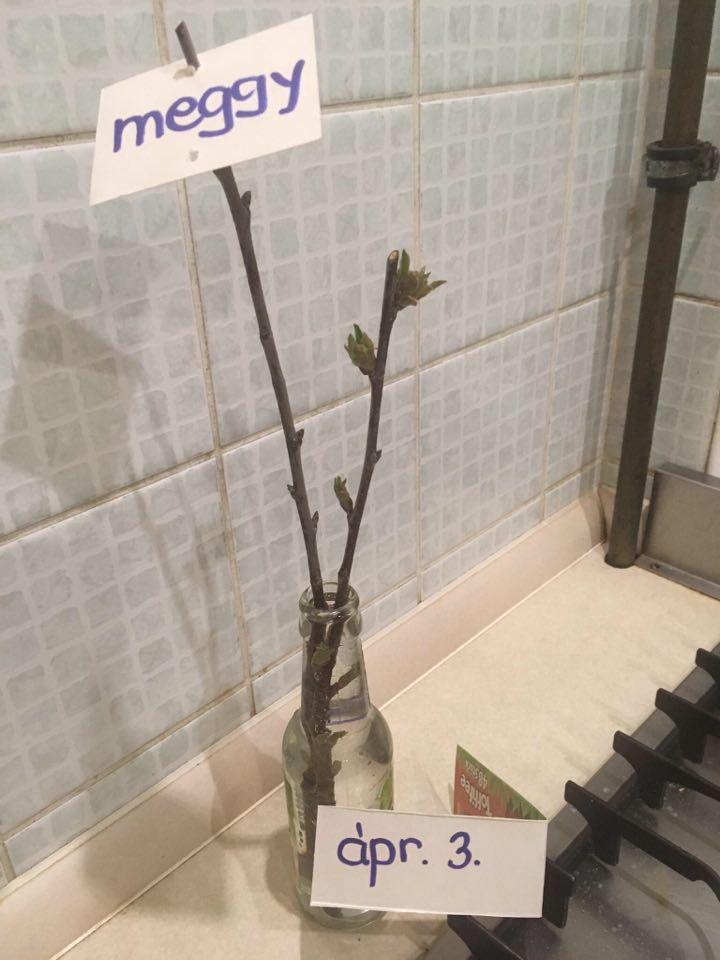 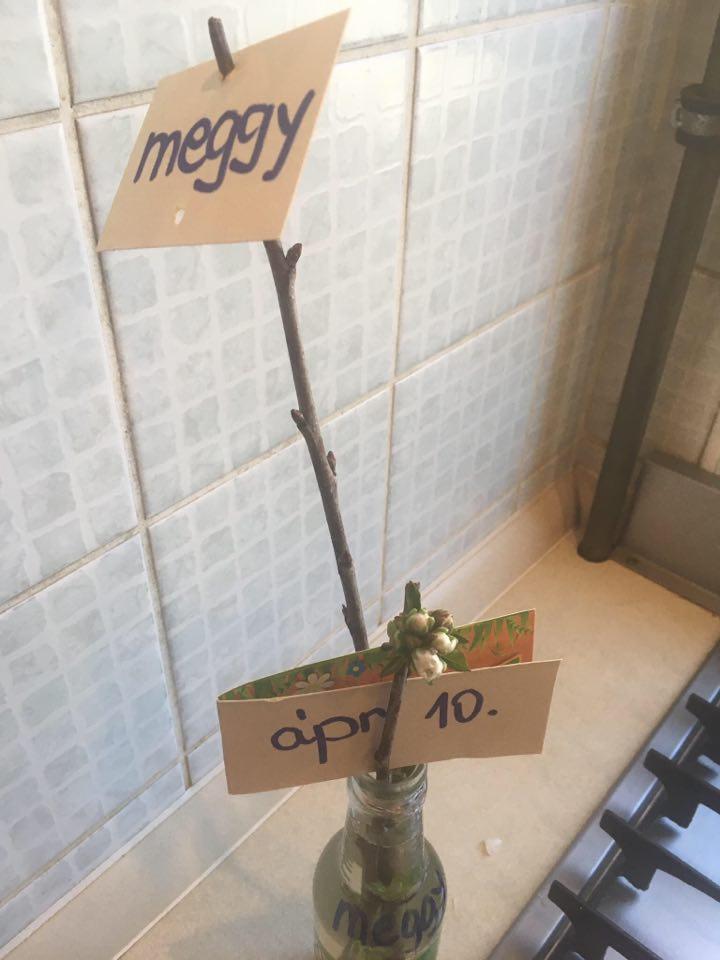 